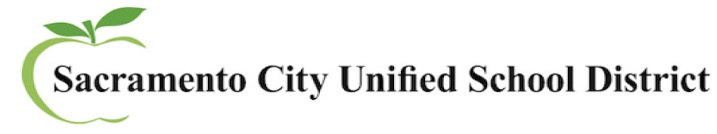 The Sacramento City Unified School District's 7-11 Committee advises the Board of Education on the reuse, repurposing and disposition of school buildings and vacant sites not needed for school purposes.  The SCUSD 7-11 Committee proceedings and its deliberations are open to the public.REQUEST FOR USAGE OF SCUSD CLOSED SCHOOL PROPERTIESDate: __________________________________________________________ requests to be considered as a possible tenant for the following properties.(Category/Organization)___CB Wire   ___CP Huntington    ___Fruit Ridge    ___J Bonnheim    ___Maple    ___Mark Hopkins   ___Washington Program Description: ________________________________________________________________________________________________________________________________________________________________________________________________________________________________________________________________________________________________________________________________________________________________________________________________________________________________________________________________________________________Type of organization:			____________________________________Number of students/Community members served per year:	____________________________________Type of space desired:			____________________________________Partners involved (if applicable):	____________________________________Primary point of contact:		____________________________________Email address & phone number:		____________________________________Mailing address:			____________________________________Are you interested in purchasing any property?   YES/NO (circle one)Are you interested in leasing any property?  YES/NO (circle one) If yes, for how long? _________________Are you interested in leasing a portion of any property?  YES/NO (circle/one) If yes, for how long? _______If non-District entity, does your organization have funding for lease payments and operational costs?  YES/NO (circle one)I am interested in presenting to the 7-11 Committee at one of the upcoming community forums: (if applicable)_____	Fruit Ridge 10/21/13			_____Mark Hopkins 11/12/13_____	Joseph Bonnheim 10/28/13		_____Washington 11/18/13_____	Maple 11/4/13				_____Serna Center 12/5/13Form completed by : ___________________	Date: ___________________Please forward this document to 7-11@scusd.edu.  If you have any questions please contact Cathy Allen at 916-643-9212.